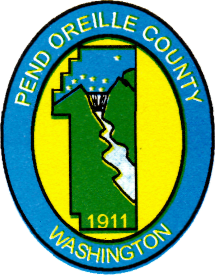 The County Commissioners hold regular meetings at the county seat to transact business required or permitted by law (RCW 36.32.080) and are open to the public. If you require any reasonable accommodation to participate in the Commissioners’ meeting, contact the Clerk of the Board 48 hours prior to the meeting.TENTATIVE AGENDAMONDAY, DECEMBER 25, 2023No Commissioner Meeting-ChristmasTUESDAY, DECEMBER 26, 2023 No Commissioner MeetingOne or more Commissioners may attend any of the following meetings/events (times and locations subject to change and need to be verified with that organization):MONDAY, DECEMBER 25, 2023Pend Oreille County Offices Closed-ChristmasTUESDAY, DECEMBER 26, 2023WEDNESDAY, DECEMBER 27, 2023THURSDAY, DECEMBER 28, 2023FRIDAY, DECEMBER 29, 2023Zoom Meeting Info:https://zoom.us/j/5094474119;  Meeting ID: 509 447 4119 Or Dial by your location: +1 301 715 8592 US or +1 253 215 8782 US. Meeting ID: 509 447 4119 